08/08 RM 03378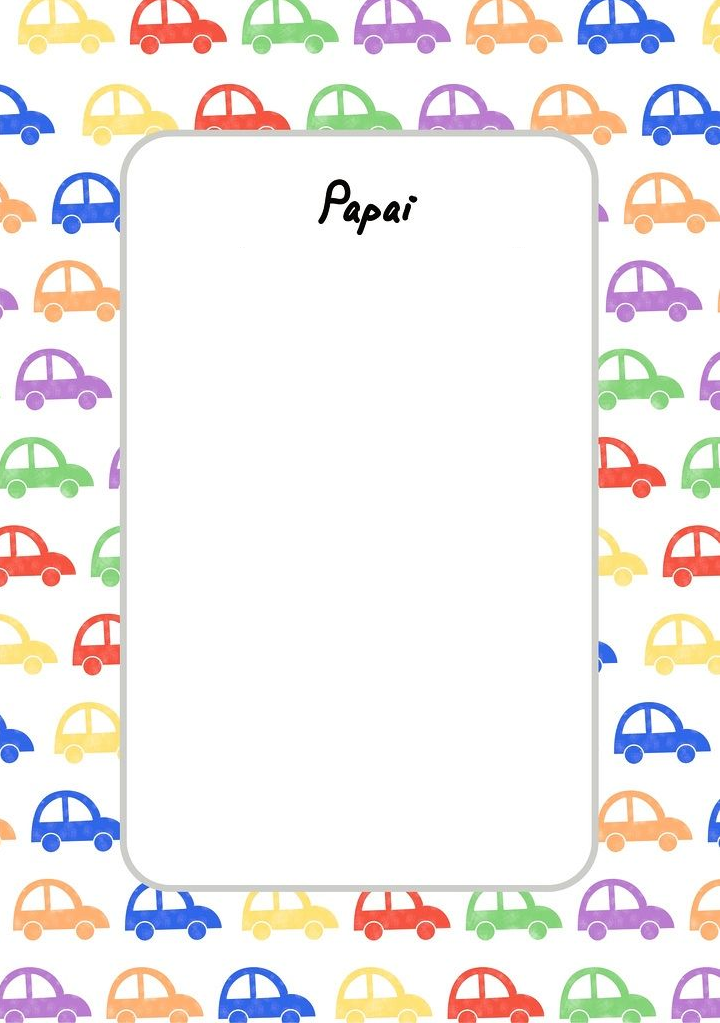 